Isca Academy – Job DescriptionPost:			Inclusion Early Intervention Mentor (Supporting and Delivering Learning) Line Manager: 	Deputy Headteacher (Inclusion)Grade:			DJOB PURPOSETo work under the instruction of the Deputy Headteacher (Inclusion) and in conjunction with the Inclusion Team, to co-ordinate the school’s support for vulnerable children whose behaviour may be impacting on their learning.MAIN AREAS OF RESPONSIBILITYTo provide support and access to learning by:Monitoring  and identifying students in need of intervention/support Mentoring identified studentsSupervising the Reset room on a rota basisSupporting the successful integration of students on a managed move and students returning from personalised provision offsite. KEY TASKSMonitoring the use of behaviour for learning referrals and coordinating the follow up actions from tutors and Heads of Year.Identifying students in need of intervention and support e.g. students with high levels of exclusions or referrals to the Reset room.Mentoring identified students and measuring the impact of this intervention on their engagement in their learning.Supervising the Reset room on a rota basis.Supporting the successful integration of students on a managed move and students returning from personalised provision offsite. Coordinating and implementing follow-up support for students repeatedly sent to the Reset room.Devise and implement behaviour support plans as required and monitor the progress against these plans.Working with other staff and stakeholders to support the positive achievement and progress of students.Ensuring all students have equal access to opportunities to learn and develop, by removing any barriers arising from their personal circumstances and supporting them to access their education.Attending multi agency and inclusion meetings as required.Support for Teaching and Learning:Support students’ access to learning using appropriate strategies and resources. Support students to overcome their barriers to learning.Provide objective and accurate feedback and reports as required, to other staff on students’ achievement, progress and other matters, ensuring the availability of appropriate evidence of impact. Manage record keeping systems and processes relevant to the role.Actively seek information, and utilise the range of activities, courses, organisations and individuals to provide support for students to broaden and enrich their learning.Support the School by:Comply with policies and procedures relating to child protection, health, safety and security and confidentiality, reporting all concerns to an appropriate person.Be aware of and support difference and ensure all students have equal access to opportunities to learn and develop.Contribute to the overall ethos/work/aims of the Academy.Establish constructive relationships and communicate with other agencies/professionals, in liaison with the appropriate staff, to support achievement and progress of students.Attend and participate in meetings as directed.Participate in training and other learning activities as required and invest in your own and other professional development.Recognise own strengths and areas of expertise and use these to advise and support others.Be first aid trained and provide first aid support to students as necessary as part of a rota.All staff in school will be expected to accept reasonable flexibility in working arrangements and the allocation of duties, including duties normally allocated to posts at a lower responsibility level, in pursuance of raising pupil achievement and effective team working.All support staff may be required to assist with exam invigilation.ALL ISCA ACADEMY STAFF ARE EXPECTED TOEnsure that the aims, priorities and policies of the Academy and Trust are adhered to, including the staff Safeguarding Code of Conduct.Attend parents, staff and team meetings as required, making a valued and professional contribution.Undertake break, lunch and after school supervision as agreed, according to Academy policy.Encourage the good conduct of all students and at all times on the Academy site and within its vicinity.To make a full commitment to personal professional development, engage positively in organised professional development activity and staff appraisal procedures. Maintain respectful and effective communication with students and other staff, including attendance at briefings and through completing student report cards and logs as appropriate.Maintain respectful, positive and effective communication with parents, including phone calls and letters home, as appropriate.Maintain positive and effective communication and liaison with partner schools and the wider community, as appropriate.Act as an advocate of the Academy and its pupils in all circumstances, ensuring every opportunity is taken to celebrate our success.To carry out other duties as reasonably requested by the Headteacher.This job description is subject to review by consultation.Isca Academy Inclusion Early Intervention Mentor: Person Specification*AF= Application Form; R= References; I= Interview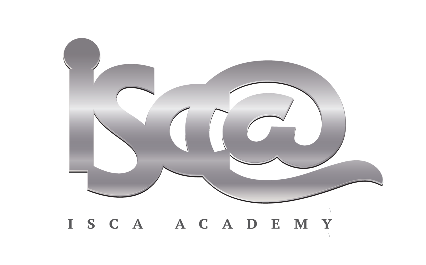 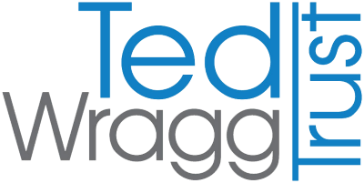 ESSENTIAL/DESIRABLEHow Assessed*Experience Working with small groups of 1:1 within an educational setting. EAF, IWorking in a mentoring or behaviour support role. DAF, IQualifications and trainingA minimum of Level 2 in Maths and English. DAF, R, IRelational planning/ behaviour support plan training.DAF, R, IMentoring qualifications/ training. DAF, R, ISkillsGood interpersonal skills. EAF, R, IGood time management. EAF, R, IWell organised. EAF, R, ICompetent in the use of Microsoft Office applications. EAF, R, IAbility to work well and prioritise under pressure. EAF, R, IQualitiesApproachable. EAF, R, ICalm and reassuring presence. EAF, R, IFlexible in order to meet the needs of the team. EAF, R, IAbility to work under own initiative. EAF, R, IMust pass all relevant safeguarding of children checksDBS checks, self-declaration  and interviewDBS checks, self-declaration  and interview